2.  Webové stránky a jejich využitíEkonomické subjekty se mohou díky internetu velmi efektivně nejen prezentovat a zvyšovat povědomí o své existenci – budovat své dobré jméno –, ale i komunikovat se svými zákazníky či dodavateli. Na webových stránkách firmy představují nejen samy sebe a své produkty, ale v mnoha případech přes vlastní webové stránky i tyto produkty prodávají. Hlavní zjištěníV roce 2022 mělo v České republice vlastní webové stránky  81 % podniků. V roce 2001 mělo přitom vlastní webovou prezentaci 45 % podniků, za poslední dvě desetiletí se tedy jejich podíl téměř zdvojnásobil. Nejvyšší nárůst firem s webovými stránkami se odehrál do roku 2004, v následujících letech pak narůstal už jen pozvolna a od roku 2014 lze situaci označit za stagnaci. Dle výsledků z posledního šetření, měly webovou prezentaci nejčastěji podniky působící v mediálním sektoru, cestovní agentury nebo podniky poskytujícími ubytování (shodně 96 %). Nejméně často měly v roce 2022 vlastní webové stránky firmy z odvětví doprava a skladování (66 %), ostatní administrativní a podpůrné činnosti (67 %) nebo v maloobchodě (69 %).Podíl firem působících v Česku s vlastními webovými stránkami je dlouhodobě jeden z nejvyšších v rámci zemí EU. V roce 2021 byl jejich podíl o 5 procentních bodů vyšší než je průměr za země evropské sedmadvacítky (78 %) a Česko se tak v tomto ukazateli v roce 2021 umístilo na 7. místě. Mezinárodní srovnání ukazatelů týkajících se webových stránek a jejich využití za rok 2022 není bohužel dostupné a tak se veškeré údaje v této kapitole týkají roku 2021. 62 % všech firem v ČR, resp. více než tři čtvrtiny (76 %) firem s webovými stránkami měly v roce 2022 svůj web přizpůsobený pro mobilní zařízení. Mít webové stránky přizpůsobené pro mobilní zařízení je nadstavba, kterou využívá stále více podniků. Od roku 2014, kdy je využívalo 31 % podniků s více než 10 zaměstnanci, se jejich počet zdvojnásobil. Webové stránky s mobilní verzí pro přenosná zařízení mají dlouhodobě nejčastěji velké firmy, v roce 2022 jich bylo 78 %. Webové stránky přizpůsobené pro zobrazení na mobilním telefonu nebo např. na tabletu mají nejčastěji cestovní agentury a kanceláře (87 %) a dále také podniky působící v odvětvové sekci Informační a komunikační činnosti, zde konkrétně v odvětví činnosti v oblasti IT nebo v mediálním sektoru. Mimo tuto odvětvovou sekci pak také ještě v ubytování (ve všech třech zmíněných odvětvích shodně 83 %). Nejčastější službou, kterou firemní webové stránky návštěvníkům umožňují, je prohlížení katalogů nebo ceníků nabízených výrobků a služeb. Tuto možnost v roce 2022 poskytovalo 61 % firem s webovými stránkami. Zveřejněnou nabídku zboží či služeb např. v podobě katalogů či ceníků mají na svých webových stránkách nejčastěji cestovní agentury či kanceláře, firmy působící v ubytování, v telekomunikacích, nebo také v mediálním sektoru. V případě 39 % webů mohli zákazníci objednávat nebo rezervovat nabízené zboží/služby. V nabídce této možnosti jsou podniky v Česku dlouhodobě na předních příčkách evropského žebříčku, v roce 2021 se umístily dokonce na 3. místě, za Nizozemskem a Maltou. Možnost objednat či zarezervovat nabízené produkty/služby mají nejčastěji firmy nabízející ubytování. Firmy působící v oblasti cestovního ruchu umožňují rovněž na svých webech nejčastěji přizpůsobit podobu nabízených produktů nebo služeb.Mezi méně časté funkce webových stránek podniků patřila v roce 2022 možnost přizpůsobit produkt na míru podle vlastních požadavků zákazníka, což svým zákazníkům nabízela necelá čtvrtina podniků s webovými stránkami (23 %). Potěšující je, že v nabídce této možnosti byly české podniky v evropském žebříčku za rok 2021 na druhé příčce za Švédskem. Sledovat stav vyřizované objednávky umožňovalo v roce 2022 14 % firem, mezi velkými podniky s webovými stránkami se jednalo o čtvrtinu. Mezi odvětvími umožňovaly sledovat stav zakázky nejčastěji firmy působící v maloobchodě (38 %), z odvětví zpracovatelského průmyslu to byla výroba oděvů (41 %) a deklarovaly to téměř všechny firmy z oboru poštovní a kurýrní činnosti (NACE 53). V nabídce možnosti sledování stavu vyřizování objednávky jsou podniky v Česku dlouhodobě na předních příčkách evropského žebříčku, v roce 2021 se umístily na 6. místě. Možnost upravit vzhled webu nebo jeho zobrazovaný obsah přihlášeným uživatelům nabízelo 7 % firem s webovými stránkami, nejčastěji cestovní kanceláře (20 %) nebo odvětví nazvané obchod a opravy motorových vozidel (18 %). Polovina firem s webovými stránkami zde má umístěný odkaz na profil na sociální síti nebo jiném typu sociálních médií. Odkazuje na něj 79 % velkých podniků, 56 % středně velkých a 46 % malých firem. Nejčastěji firmy z audiovizuálního oboru, a podniky působící v cestovním ruchu (cestovní kanceláře a firmy poskytující ubytování).Tab. 2.1: Pokročilé možnosti webových stránek podniků s 10 a více zaměstnanci v ČR; 2022podíl na celkovém počtu podniků s 10 a více zaměstnanci s webovými stránkami v dané velikostní a odvětvové skupině (v %)Graf 2.1: Podniky s 10 a více zaměstnanci v ČR s webovými stránkami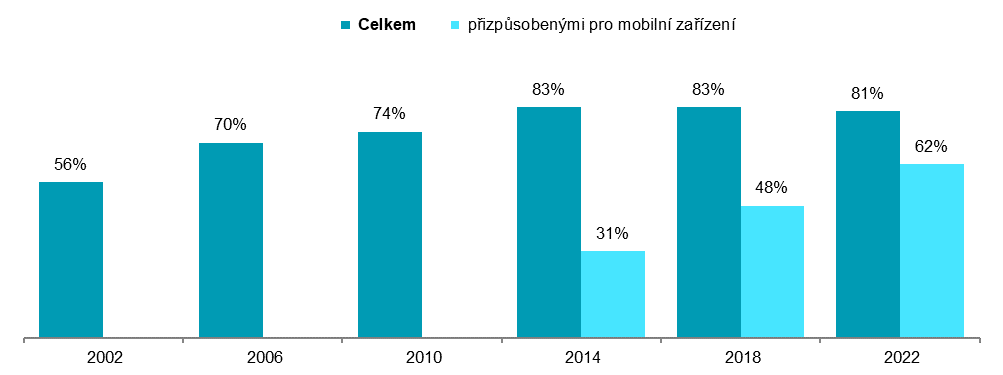 podíl na celkovém počtu podniků s 10 a více zaměstnanci v dané velikostní skupině v daném roceZdroj: Český statistický úřad, 2022Graf 2.2: Podniky, které mají na webových stránkách odkaz na profil na sociálních médiích; 2022  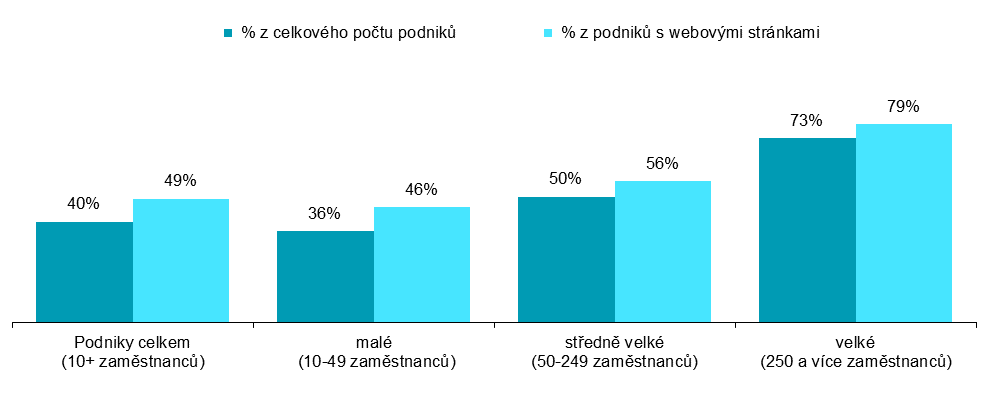 Zdroj: Český statistický úřad, 2022Graf 2.3: Podniky s 10 a více zaměstnanci v zemích EU s webovými stránkami; 2021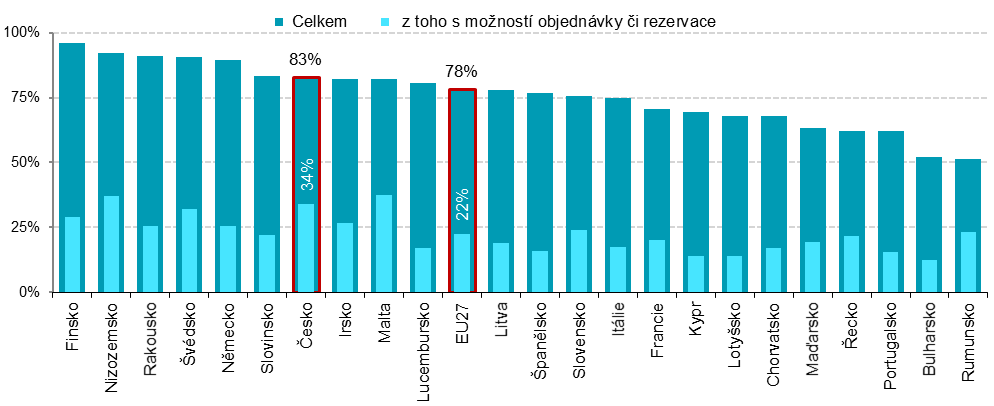 podíl na celkovém počtu podniků s 10 a více zaměstnanci v dané zemi                          zdroj dat: Eurostat, prosinec 2021Graf 2.4: Podniky s 10 a více zaměstnanci v zemích EU s webovými stránkami umožňujícími sledovat stav vyřizované objednávky; 2021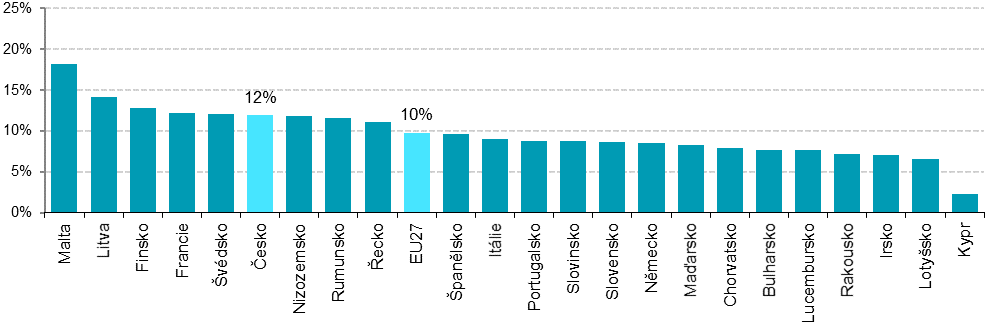 podíl na celkovém počtu podniků s 10 a více zaměstnanci v dané zemi                          zdroj dat: Eurostat, prosinec 2021prohlížet nabídku zboží a služeb (katalogy, ceníky)online objednávku či rezervaciuzpůsobit si zboží či služby na míru podle požadavkůsledovat stav objednávky či zakázkyupravit vzhled či zobrazený obsah webuPodniky celkem (10+)60,538,822,614,07,0Velikost podniku  10–49 zaměstnanců59,639,723,013,26,0  50–249 zaměstnanců62,534,520,514,99,4  250 a více zaměstnanců67,741,924,523,313,8Odvětví (ekonomická činnost)  Zpracovatelský průmysl60,332,820,910,55,3  Výroba a rozvod energie, plynu, tepla56,226,413,84,62,1  Stavebnictví37,719,86,82,13,5  Obchod a opravy motorových vozidel82,770,754,129,918,2  Velkoobchod77,652,634,226,810,6  Maloobchod70,165,036,637,710,6  Doprava a skladování37,228,314,99,25,3  Ubytování86,486,659,232,610,9  Stravování a pohostinství80,760,127,111,95,7  Činnosti cestovních agentur a kanceláří93,982,567,434,920,1  Audiovizuální činnosti; vydavatelství84,269,837,331,816,3  Telekomunikační činnosti88,865,740,613,711,5  Činnosti v oblasti IT60,135,721,616,712,7  Činnosti v oblasti nemovitostí49,023,85,23,21,6  Profesní, vědecké a technické činnosti59,234,118,09,27,4  Ostatní administrativní a podpůrné činnosti56,830,814,67,46,5